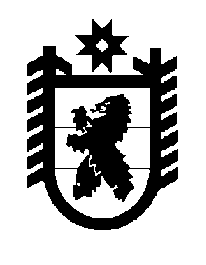 Российская Федерация Республика Карелия    ПРАВИТЕЛЬСТВО РЕСПУБЛИКИ КАРЕЛИЯРАСПОРЯЖЕНИЕот  7 июня 2017 года № 314р-Пг. Петрозаводск Рассмотрев предложение Государственного комитета Республики Карелия по управлению государственным имуществом и организации закупок, учитывая решения Совета Прионежского муниципального района от  11 октября 2016 года № 6 «Об утверждении Перечня объектов  государственной собственности Республики Карелия предлагаемых для передачи в муниципальную собственность Прионежского муниципального района», от 10 мая 2017 года № 2 «О внесении изменений в Решение XXVIII сессии III созыва от 11 октября 2016 № 6 «Об утверждении Перечня объектов  государственной собственности Республики Карелия предлагаемых для передачи в муниципальную собственность Прионежского муниципального района», в соответствии с Законом Республики Карелия от 2 октября 1995 года № 78-ЗРК «О порядке передачи объектов государственной собственности Республики Карелия в муниципальную собственность» передать в муниципальную собственность Прионежского муниципального района от Министерства образования Республики Карелия учебник О.И. Алонцевой, О.Н. Серебрянниковой «Карельский язык» (ливвиковское наречие) для 5 класса в количестве 10 экземпляров общей стоимостью 3800 рублей. Временно исполняющий обязанности
 Главы Республики Карелия                                                   А.О. Парфенчиков